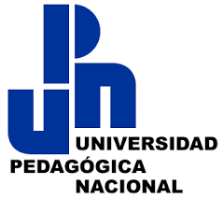 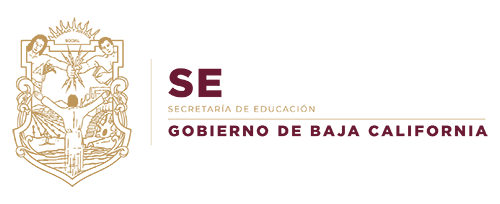 UNIVERSIDAD PEDAGÓGICA NACIONALUNIDAD 021 MEXICALITesinaque para obtener el diploma deEspecialización en Estudios de Género en EducaciónpresentaComité Tutorial                                           Lector/a                                           Lector/aMexicali, B. C., .